Publicado en Madrid el 11/06/2021 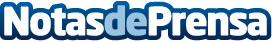 Farmacia Market, contra la alopecia: hasta un 50% de descuentos en su gama de productos anticaídaEl 42,6% de la población sufre calvicie en España, el segundo país del mundo con mayor incidencia de caída capilar. Más allá de los patrones hereditarios, "el uso de acondicionadores inadecuados, los tintes, las planchas, el mal cuidado o los cambios climáticos" repercuten en la salud capilar, según Farmacia MarketDatos de contacto:Farmavending987 105 920 - 647 25Nota de prensa publicada en: https://www.notasdeprensa.es/farmacia-market-contra-la-alopecia-hasta-un-50 Categorias: Nacional Industria Farmacéutica Sociedad http://www.notasdeprensa.es